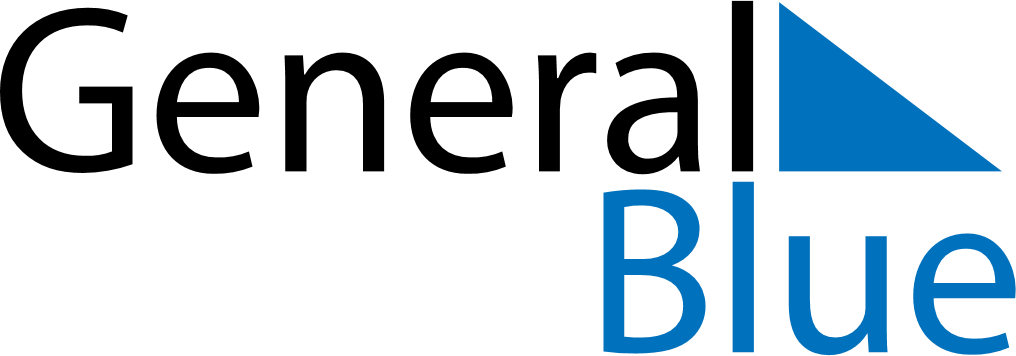 June 2024June 2024June 2024June 2024June 2024June 2024June 2024Aranda de Duero, Castille and Leon, SpainAranda de Duero, Castille and Leon, SpainAranda de Duero, Castille and Leon, SpainAranda de Duero, Castille and Leon, SpainAranda de Duero, Castille and Leon, SpainAranda de Duero, Castille and Leon, SpainAranda de Duero, Castille and Leon, SpainSundayMondayMondayTuesdayWednesdayThursdayFridaySaturday1Sunrise: 6:42 AMSunset: 9:42 PMDaylight: 14 hours and 59 minutes.23345678Sunrise: 6:42 AMSunset: 9:43 PMDaylight: 15 hours and 0 minutes.Sunrise: 6:41 AMSunset: 9:43 PMDaylight: 15 hours and 2 minutes.Sunrise: 6:41 AMSunset: 9:43 PMDaylight: 15 hours and 2 minutes.Sunrise: 6:41 AMSunset: 9:44 PMDaylight: 15 hours and 3 minutes.Sunrise: 6:41 AMSunset: 9:45 PMDaylight: 15 hours and 4 minutes.Sunrise: 6:40 AMSunset: 9:46 PMDaylight: 15 hours and 5 minutes.Sunrise: 6:40 AMSunset: 9:46 PMDaylight: 15 hours and 6 minutes.Sunrise: 6:40 AMSunset: 9:47 PMDaylight: 15 hours and 6 minutes.910101112131415Sunrise: 6:40 AMSunset: 9:47 PMDaylight: 15 hours and 7 minutes.Sunrise: 6:40 AMSunset: 9:48 PMDaylight: 15 hours and 8 minutes.Sunrise: 6:40 AMSunset: 9:48 PMDaylight: 15 hours and 8 minutes.Sunrise: 6:39 AMSunset: 9:48 PMDaylight: 15 hours and 9 minutes.Sunrise: 6:39 AMSunset: 9:49 PMDaylight: 15 hours and 9 minutes.Sunrise: 6:39 AMSunset: 9:49 PMDaylight: 15 hours and 10 minutes.Sunrise: 6:39 AMSunset: 9:50 PMDaylight: 15 hours and 10 minutes.Sunrise: 6:39 AMSunset: 9:50 PMDaylight: 15 hours and 11 minutes.1617171819202122Sunrise: 6:39 AMSunset: 9:51 PMDaylight: 15 hours and 11 minutes.Sunrise: 6:39 AMSunset: 9:51 PMDaylight: 15 hours and 11 minutes.Sunrise: 6:39 AMSunset: 9:51 PMDaylight: 15 hours and 11 minutes.Sunrise: 6:39 AMSunset: 9:51 PMDaylight: 15 hours and 11 minutes.Sunrise: 6:40 AMSunset: 9:52 PMDaylight: 15 hours and 12 minutes.Sunrise: 6:40 AMSunset: 9:52 PMDaylight: 15 hours and 12 minutes.Sunrise: 6:40 AMSunset: 9:52 PMDaylight: 15 hours and 12 minutes.Sunrise: 6:40 AMSunset: 9:52 PMDaylight: 15 hours and 12 minutes.2324242526272829Sunrise: 6:40 AMSunset: 9:53 PMDaylight: 15 hours and 12 minutes.Sunrise: 6:41 AMSunset: 9:53 PMDaylight: 15 hours and 11 minutes.Sunrise: 6:41 AMSunset: 9:53 PMDaylight: 15 hours and 11 minutes.Sunrise: 6:41 AMSunset: 9:53 PMDaylight: 15 hours and 11 minutes.Sunrise: 6:41 AMSunset: 9:53 PMDaylight: 15 hours and 11 minutes.Sunrise: 6:42 AMSunset: 9:53 PMDaylight: 15 hours and 10 minutes.Sunrise: 6:42 AMSunset: 9:53 PMDaylight: 15 hours and 10 minutes.Sunrise: 6:43 AMSunset: 9:53 PMDaylight: 15 hours and 10 minutes.30Sunrise: 6:43 AMSunset: 9:53 PMDaylight: 15 hours and 9 minutes.